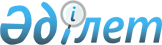 Жамбыл ауданы мәслихатының 2017 жылғы 25 желтоқсандағы № 17/1 "2018-2020 жылдарға арналған Жамбыл ауданының аудандық бюджеті туралы" шешіміне өзгерістер мен толықтыру енгізу туралыСолтүстік Қазақстан облысы Жамбыл ауданы мәслихатының 2018 жылғы 20 қарашадағы № 27/1 шешімі. Солтүстік Қазақстан облысының Әділет департаментінде 2018 жылғы 27 қарашада № 4991 болып тіркелді
      Қазақстан Республикасының 2008 жылғы 4 желтоқсандағы Бюджет кодексінің 106, 109-бабтарына және 111-бабының 1-тармағына, Қазақстан Республикасының 2001 жылғы 23 қаңтардағы "Қазақстан Республикасындағы жергілікті мемлекеттік басқару және өзін – өзі басқару туралы" Заңының 6-бабына сәйкес Солтүстік Қазақстан облысы Жамбыл ауданы мәслихаты ШЕШІМ ҚАБЫЛДАДЫ:
      1. Жамбыл ауданы мәслихатының 2017 жылғы 25 желтоқсандағы № 17/1 "2018-2020 жылдарға арналған Жамбыл ауданының аудандық бюджеті туралы" шешіміне (Нормативтік құқықтық актілерді мемлекеттік тіркеу тізілімінде № 4498 тіркелген, 2018 жылы 22 қаңтарда Қазақстан Республикасының нормативтік құқықтық актілерінің электрондық түрдегі эталондық бақылау банкінде жарияланған) мынадай өзгерістер мен толықтыру енгізілсін:
       1-тармақ жаңа редакцияда жазылсын:
       "1. 2018-2020 жылдарға арналған Жамбыл ауданының аудандық бюджеті көрсетілген шешімге тиісінше 1, 2 және 3 қосымшаларға сәйкес, оның ішінде 2018 жылға мынадай көлемдерде бекітілсін:
      1) кірістер – 3 795 501,4 мың теңге:
      салықтық түсімдер – 408 865 мың теңге;
      салықтық емес түсімдер – 22 759,2 мың теңге;
      негізгі капиталды сатудан түсетін түсімдер – 8 728 мың теңге;
      трансферттер түсімі – 3 355 149,2 мың теңге;
      2) шығындар – 3 828 219,7 мың теңге;
      3) таза бюджеттік кредиттеу – 45 930,5 мың теңге:
      бюджеттік кредиттер – 54 112,5 мың теңге;
      бюджеттік кредиттерді өтеу – 8 182 мың теңге;
      4) қаржы активтерімен операциялар бойынша сальдо – 0 теңге:
      қаржы активтерін сатып алу – 0 теңге;
      мемлекеттің қаржы активтерін сатудан түсетін түсімдер – 0 теңге;
      5) бюджет тапшылығы (профициті) – - 78 648,8 мың теңге;
      6) бюджет тапшылығын қаржыландыру (профицитін пайдалану) – 78 648,8 мың теңге:
      қарыздар түсімі – 54 112 мың теңге;
      қарыздарды өтеу – 8 182 мың теңге;
      бюджет қаражатының пайдаланылатын қалдықтары – 32 718,8 мың теңге.";
      8 – тармақ жаңа редакцияда жазылсын:
       "8. 2018 жылға арналған ауданның жергілікті атқарушы органының қоры 0 теңге сомасында бекітілсін.";
      9 – тармақтың 2), 3), 4) және 8) тармақшалары жаңа редакцияда жазылсын:
       "2) халықты жұмыспен қамту орталықтарына әлеуметтік жұмыс жөніндегі консультанттар мен ассистенттерді енгізуге – 11 449 мың теңге, соңын ішінде:
      ассистенттердің еңбек ақысын төлеуге – 9 929 мың теңге;
      консультанттардың еңбек ақысын төлеуге – 1 520 мың теңге;
      3) Қазақстан Республикасында мүгедектердің құқықтарын қамтамасыз ету және өмір сүру сапасын жақсарту жөніндегі 2012-2018 жылдарға арналған іс-шаралар жоспарын іске асыруға – 5 096,6 мың теңге, соның ішінде:
      мүгедектерді міндетті гигиеналық құралдармен қамтамасыз ету нормаларын ұлғайтуға – 3 258,8 мың теңге;
      техникалық көмекші (орнын толтырушы) құралдардың тізбесін кеңейтуге – 1 837,8 мың теңге;
      4) еңбек нарығын дамытуға – 37 906,6 мың теңге;
      8) ұлттық біліктілік тестінен өткен және бастауыш, негізгі және жалпы орта білім беретін оқу бағдарламаларын іске асыратын мұғалімдерге педагогикалық шеберлік біліктілігі үшін қосымша ақы төлеуге – 12 176 мың теңге.";
      11 – тармақ мынадай мазмұндағы 7) және 8) тармақшалармен толықтырылсын:
       "7) аудан мектептеріне көмір сатып алуға – 8 400 мың теңге;
      8) эпизоотияға қарсы іс-шаралар жүргізуге – 4 068 мың теңге.";
      көрсетілген шешімге 1, 5, 8, 11 және 12 қосымшалары осы шешімнің 1, 2, 3, 4 және 5 қосымшаларына сәйкес жаңа редакцияда жазылсын.
      2. Осы шешім 2018 жылдың 1 қаңтарынан бастап қолданысқа енгізіледі. 2018 жылға арналған Жамбыл ауданының бюджеті
      Кестенің жалғасы  2018 жылға арналған Жамбыл ауданының ауылдық округтері бойынша шығыстар 2018 жылға арналған жергілікті өзін-өзі басқару органдарының аудандық бюджет трансферттерінің шығыстары "Аудан әкімінің аппараты" бюджеттік бағдарламалар әкімшісі бойынша 2018 жылға арналған аудандық бюджеттен берілетін ағымдағы нысаналы трансферттердің сомаларын бөлу "Ауданның сәулет, құрылыс, тұрғын үй-коммуналдық шаруашылығы, жолаушылар көлігі және автомобиль жолдары бөлімі" бюджеттік бағдарламалар әкімшісі бойынша 2018 жылға арналған аудандық бюджеттен берілетін ағымдағы нысаналы трансферттердің сомаларын бөлу
					© 2012. Қазақстан Республикасы Әділет министрлігінің «Қазақстан Республикасының Заңнама және құқықтық ақпарат институты» ШЖҚ РМК
				
      Жамбыл ауданы мәслихаты 
сессиясының төрағасы 

Р. Садықов

      Жамбыл ауданы 
мәслихатының хатшысы 

Б. Мұсабаев
2018 жылғы 20 қарашадағы Жамбыл ауданы мәслихатының № 27/1 шешіміне 1 қосымша2017 жылғы 25 желтоқсандағы Жамбыл ауданы мәслихатының № 17/1 шешіміне 1 қосымша
Санаты
Сыныбы
Кіші сыныбы
Атауы
Сомасы (мың теңге)
1) Кірістер
3 795 501,4
1
2
3
4
5
1
Салықтық түсімдер
409 563
01
Табыс салығы 
8 080
2
Жеке табыс салығы
8 080
03
Әлеуметтiк салық 
166 015
1
Әлеуметтік салық
166 015
04
Меншiкке салынатын салықтар
118 862
1
Мүлiкке салынатын салықтар
88 197
3
Жер салығы 
1 985
4
Көлiк құралдарына салынатын салық 
17 920
5
Бірыңғай жер салығы
10 760
05
Тауарларға, жұмыстарға және қызметтерге салынатын iшкi салықтар
97 706
2
Акциздер
1 661
3
Табиғи және басқа да ресурстарды пайдаланғаны үшiн түсетiн түсiмдер
88 720
4
Кәсiпкерлiк және кәсiби қызметтi жүргiзгенi үшiн алынатын алымдар
7 325
08
Заңдық маңызы бар әрекеттерді жасағаны және (немесе) оған уәкілеттігі бар мемлекеттік органдар немесе лауазымды адамдар құжаттар бергені үшін алынатын міндетті төлемдер
18 900
1
Мемлекеттік баж
18 900
2
Салықтық емес түсiмдер
22 581,2
01
Мемлекеттік меншіктен түсетін кірістер
2 972,2
5
Мемлекет меншігіндегі мүлікті жалға беруден түсетін кірістер
2 960
7
Мемлекеттік бюджеттен берілген кредиттер бойынша сыйақылар
12,2
04
Мемлекеттік бюджеттен қаржыландырылатын, сондай-ақ Қазақстан Республикасы Ұлттық Банкінің бюджетінен (шығыстар сметасынан) қамтылатын және қаржыландырылатын мемлекеттік мекемелер салатын айыппұлдар, өсімпұлдар, санкциялар, өндіріп алулар
523
1
Мұнай секторы ұйымдарынан және Жәбірленушілерге өтемақы қорына түсетін түсімдерді қоспағанда, мемлекеттік бюджеттен қаржыландырылатын, сондай-ақ Қазақстан Республикасы Ұлттық Банкінің бюджетінен (шығыстар сметасынан) қамтылатын және қаржыландырылатын мемлекеттік мекемелер салатын айыппұлдар, өсімпұлдар, санкциялар, өндіріп алулар
523
06
Басқа да салықтық емес түсiмдер 
19 086
1
Басқа да салықтық емес түсiмдер 
19 086
3
Негізгі капиталды сатудан түсетін түсімдер
8 208
01
Мемлекеттік мекемелерге бекітілген мемлекеттік мүлікті сату
2 670
1
Мемлекеттік мекемелерге бекітілген мемлекеттік мүлікті сату
2 670
03
Жердi және материалдық емес активтердi сату
5 538 
1
Жерді сату
5 538
4
Трансферттердің түсімдері
3 355 149,2
02
Мемлекеттiк басқарудың жоғары тұрған органдарынан түсетiн трансферттер
3 355 149,2
2
Облыстық бюджеттен түсетiн трансферттер
3 355 149,2
Функционалдық топ
Бюджеттік бағдарламалардың әкімшісі
Бағдарлама
Атауы
Сомасы (мың теңге)
1
2
3
А
В
2) Шығындар
3 828 219, 7
01
Жалпы сипаттағы мемлекеттiк қызметтер
395 055,6
112
Аудан (облыстық маңызы бар қала) мәслихатының аппараты
14 365
001
Аудан (облыстық маңызы бар қала) мәслихатының қызметін қамтамасыз ету жөніндегі қызметтер
14 154
003
Мемлекеттік органның күрделі шығыстары
211
122
Аудан (облыстық маңызы бар қала) әкімінің аппараты
146 648,6
001
Аудан (облыстық маңызы бар қала) әкімінің қызметін қамтамасыз ету жөніндегі қызметтер
120 206,6
003
Мемлекеттік органның күрделі шығыстары
22 749
113
Жергілікті бюджеттерден берілетін ағымдағы нысаналы трансферттер
3 693
123
Қаладағы аудан, аудандық маңызы бар қала, кент, ауыл, ауылдық округ әкімінің аппараты
148 018
001
Қаладағы аудан, аудандық маңызы бар қаланың, кент, ауыл, ауылдық округ әкімінің қызметін қамтамасыз ету жөніндегі қызметтер
133 682
022
Мемлекеттік органның күрделі шығыстары
13 613
032
Ведомстволық бағыныстағы мемлекеттік мекемелер мен ұйымдардың күрделі шығыстары
723
459
Ауданның (облыстық маңызы бар қаланың) экономика және қаржы бөлімі
37 655
003
Салық салу мақсатында мүлікті бағалауды жүргізу
976
010
Жекешелендіру, коммуналдық меншікті басқару, жекешелендіруден кейінгі қызмет және осыған байланысты дауларды реттеу
300
001
Ауданның (облыстық маңызы бар қаланың) экономикалық саясаттын қалыптастыру мен дамыту, мемлекеттік жоспарлау, бюджеттік атқару және коммуналдық меншігін басқару саласындағы мемлекеттік саясатты іске асыру жөніндегі қызметтер
32 792
015
Мемлекеттік органның күрделі шығыстары
3 587
495
Ауданның (облыстық маңызы бар қаланың) сәулет, құрылыс, тұрғын үй-коммуналдық шаруашылығы, жолаушылар көлігі және автомобиль жолдары бөлімі
48 369
001
Жергілікті деңгейде сәулет, құрылыс, тұрғын үй-коммуналдық шаруашылық, жолаушылар көлігі және автомобиль жолдары саласындағы мемлекеттік саясатты іске асыру жөніндегі қызметтер
19 204
040
Мемлекеттік органдардың объектілерін дамыту
419,9
113
Жергілікті бюджеттерден берілетін ағымдағы нысаналы трансферттер
28 745,1
02
Қорғаныс
9 890
122
Аудан (облыстық маңызы бар қала) әкімінің аппараты
9 890
005
Жалпыға бірдей әскери міндетті атқару шеңберіндегі іс-шаралар
5 591
006
Аудан (облыстық маңызы бар қала) ауқымындағы төтенше жағдайлардың алдын алу және оларды жою
1 178
007
Аудандық (қалалық) ауқымдағы дала өрттерінің, сондай-ақ мемлекеттік өртке қарсы қызмет органдары құрылмаған елдi мекендерде өрттердің алдын алу және оларды сөндіру жөніндегі іс-шаралар
3 121
04
Бiлiм беру
2 577 965
464
Ауданның (облыстық маңызы бар қаланың) білім бөлімі
226 940
009
Мектепке дейінгі тәрбие мен оқыту ұйымдарының қызметін қамтамасыз ету
55 460
040
Мектепке дейінгі білім беру ұйымдарында мемлекеттік білім беру тапсырысын іске асыруға
171 480
123
Қаладағы аудан, аудандық маңызы бар қала, кент, ауыл, ауылдық округ әкімінің аппараты
10 048
005
Ауылдық жерлерде балаларды мектепке дейін тегін алып баруды және кері алып келуді ұйымдастыру
10 048
464
Ауданның (облыстық маңызы бар қаланың) білім бөлімі
2 183 890
003
Жалпы білім беру
2 135 730
006
Балаларға қосымша білім беру
48 160
465
Ауданның (облыстық маңызы бар қаланың) дене шынықтыру және спорт бөлімі
39 417
017
Балалар мен жасөспірімдерге спорт бойынша қосымша білім беру
39 417
464
Ауданның (облыстық маңызы бар қаланың) білім бөлімі
117 670
001
Жергілікті деңгейде білім беру саласындағы мемлекеттік саясатты іске асыру жөніндегі қызметтер
10 158
004
Ауданның (облыстық маңызы бар қаланың) мемлекеттік білім беру мекемелерінде білім беру жүйесін ақпараттандыру
3 329
005
Ауданның (облыстық маңызы бар қаланың) мемлекеттік білім беру мекемелер үшін оқулықтар мен оқу-әдiстемелiк кешендерді сатып алу және жеткізу
43 699
007
Аудандық (қалалық) ауқымдағы мектеп олимпиадаларын және мектептен тыс іс-шараларды өткiзу
362
015
Жетім баланы (жетім балаларды) және ата-аналарының қамқорынсыз қалған баланы (балаларды) күтіп-ұстауға қамқоршыларға (қорғаншыларға) ай сайынға ақшалай қаражат төлемі
9 221
022
Жетім баланы (жетім балаларды) және ата-анасының қамқорлығынсыз қалған баланы (балаларды) асырап алғаны үшін Қазақстан азаматтарына біржолғы ақша қаражатын төлеуге арналған төлемдер
181
023
Әдістемелік жұмыс
8 233
029
Балалар мен жасөспірімдердің психикалық денсаулығын зерттеу және халыққа психологиялық-медициналық-педагогикалық консультациялық көмек көрсету
17 157
067
Ведомстволық бағыныстағы мемлекеттік мекемелер мен ұйымдардың күрделі шығыстары
25 330
06
Әлеуметтiк көмек және әлеуметтiк қамсыздандыру
276 822,2
451
Ауданның (облыстық маңызы бар қаланың) жұмыспен қамту және әлеуметтік бағдарламалар бөлімі
33 247
005
Мемлекеттік атаулы әлеуметтік көмек
33 247
464
Ауданның (облыстық маңызы бар қаланың) білім бөлімі
13 102
030
Патронат тәрбиешілерге берілген баланы (балаларды) асырап бағу 
10 932
031
Жетім балаларды және ата-аналарының қамқорынсыз қалған, отбасылық үлгідегі балалар үйлері мен асыраушы отбасыларындағы балаларды мемлекеттік қолдау
2 170
451
Ауданның (облыстық маңызы бар қаланың) жұмыспен қамту және әлеуметтік бағдарламалар бөлімі
230 473,2
002
Жұмыспен қамту бағдарламасы
88 457,6
004
Ауылдық жерлерде тұратын денсаулық сақтау, білім беру, әлеуметтік қамтамасыз ету, мәдениет, спорт және ветеринар мамандарына отын сатып алуға Қазақстан Республикасының заңнамасына сәйкес әлеуметтік көмек көрсету
2 018
007
Жергілікті өкілетті органдардың шешімі бойынша мұқтаж азаматтардың жекелеген топтарына әлеуметтік көмек
11 998
010
Үйден тәрбиеленіп оқытылатын мүгедек балаларды материалдық қамтамасыз ету
923
014
Мұқтаж азаматтарға үйде әлеуметтiк көмек көрсету
52 362
023
Жұмыспен қамту орталықтарының қызметін қамтамасыз ету
33 179
001
Жергілікті деңгейде халық үшін әлеуметтік бағдарламаларды жұмыспен қамтуды қамтамасыз етуді іске асыру саласындағы мемлекеттік саясатты іске асыру жөніндегі қызметтер
27 482
011
Жәрдемақыларды және басқа да әлеуметтік төлемдерді есептеу, төлеу мен жеткізу бойынша қызметтерге ақы төлеу
702
021
Мемлекеттік органның күрделі шығыстары
2 455
050
Қазақстан Республикасында мүгедектердің құқықтарын қамтамасыз ету және өмір сүру сапасын жақсарту жөніндегі 2012 - 2018 жылдарға арналған іс-шаралар жоспарын іске асыру
10 509,6
067
Ведомстволық бағыныстағы мемлекеттік мекемелер мен ұйымдардың күрделі шығыстары
387
07
Тұрғын үй-коммуналдық шаруашылық
47 218,5
495
Ауданның (облыстық маңызы бар қаланың) сәулет, құрылыс, тұрғын үй-коммуналдық шаруашылығы, жолаушылар көлігі және автомобиль жолдары бөлімі
35 630,5
007
Коммуналдық тұрғын үй қорының тұрғын үйін жобалау және (немесе) салу, реконструкциялау
1
058
Ауылдық елді мекендердегі сумен жабдықтау және су бұру жүйелерін дамыту
9 000
072
Нәтижелі жұмыспен қамтуды және жаппай кәсіпкерлікті дамыту бағдарламасы шеңберінде қызметтік тұрғын үй салу, инженерлік-коммуникациялық инфрақұрылымды дамыту, жастарға арналған жатақханаларды салу, салып бітіру
26 629,5
123
Қаладағы аудан, аудандық маңызы бар қала, кент, ауыл, ауылдық округ әкімінің аппараты
11 588
008
Елді мекендердегі көшелерді жарықтандыру
4 986
009
Елді мекендердің санитариясын қамтамасыз ету
1 108
011
Елді мекендерді абаттандыру мен көгалдандыру
5 494
08
Мәдениет, спорт, туризм және ақпараттық кеңістiк
157 728,9
123
Қаладағы аудан, аудандық маңызы бар қала, кент, ауыл, ауылдық округ әкімінің аппараты
15 009
006
Жергілікті деңгейде мәдени-демалыс жұмыстарын қолдау
15 009
455
Ауданның (облыстық маңызы бар қаланың) мәдениет және тілдерді дамыту бөлімі
50 238
003
Мәдени-демалыс жұмысын қолдау
50 238
465
Ауданның (облыстық маңызы бар қаланың) дене шынықтыру және спорт бөлімі
19 764
001
Жергілікті деңгейде дене шынықтыру және спорт саласындағы мемлекеттік саясатты іске асыру жөніндегі қызметтер
11 181
004
Мемлекеттік органның күрделі шығыстары
350
006
Аудандық (облыстық маңызы бар қалалық) деңгейде спорттық жарыстар өткiзу
2 581
007
Әртүрлi спорт түрлерi бойынша аудан (облыстық маңызы бар қала) құрама командаларының мүшелерiн дайындау және олардың облыстық спорт жарыстарына қатысуы
5 652
495
Ауданның (облыстық маңызы бар қаланың) сәулет, құрылыс, тұрғын үй-коммуналдық шаруашылығы, жолаушылар көлігі және автомобиль жолдары бөлімі
1
021
Cпорт объектілерін дамыту
1
455
Ауданның (облыстық маңызы бар қаланың) мәдениет және тілдерді дамыту бөлімі
29 379
006
Аудандық (қалалық) кiтапханалардың жұмыс iстеуi
28 846
007
Мемлекеттiк тiлдi және Қазақстан халқының басқа да тiлдерін дамыту
533
456
Ауданның (облыстық маңызы бар қаланың) ішкі саясат бөлімі
8 928,9
002
Мемлекеттік ақпараттық саясат жүргізу жөніндегі қызметтер
8 928,9
455
Ауданның (облыстық маңызы бар қаланың) мәдениет және тілдерді дамыту бөлімі
10 055
001
Жергілікті деңгейде тілдерді және мәдениетті дамыту саласындағы мемлекеттік саясатты іске асыру жөніндегі қызметтер
8 410
032
Ведомстволық бағыныстағы мемлекеттік мекемелер мен ұйымдардың күрделі шығыстары
1 395
113
Жергілікті бюджеттерден берілетін ағымдағы нысаналы трансферттер
250
456
Ауданның (облыстық маңызы бар қаланың) ішкі саясат бөлімі
24 354
001
Жергілікті деңгейде ақпарат, мемлекеттілікті нығайту және азаматтардың әлеуметтік сенімділігін қалыптастыру саласындамемлекеттік саясатты іске асыру жөніндегі қызметтер
12 106
003
Жастар саясаты саласында іс-шараларды іске асыру
8 338
006
Мемлекеттік органның күрделі шығыстары
3 910
10
Ауыл, су, орман, балық шаруашылығы, ерекше қорғалатын табиғи аумақтар, қоршаған ортаны және жануарлар дүниесін қорғау, жер қатынастары
138 616
462
Ауданның (облыстық маңызы бар қаланың) ауыл шаруашылығы бөлімі
20 516
001
Жергілікті деңгейде ауыл шаруашылығы саласындағы мемлекеттік саясатты іске асыру жөніндегі қызметтер
19 786
006
Мемлекеттік органның күрделі шығыстары
730
473
Ауданның (облыстық маңызы бар қаланың) ветеринария бөлімі
91 127
001
Жергілікті деңгейде ветеринария саласындағы мемлекеттік саясатты іске асыру жөніндегі қызметтер
21 777
003
Мемлекеттік органның күрделі шығыстары
4 698
006
Ауру жануарларды санитарлық союды ұйымдастыру
272
007
Қаңғыбас иттер мен мысықтарды аулауды және жоюды ұйымдастыру
2 100
008
Алып қойылатын және жойылатын ауру жануарлардың, жануарлардан алынатын өнімдер мен шикізаттың құнын иелеріне өтеу
698
009
Жануарлардың энзоотиялық аурулары бойынша ветеринариялық іс-шараларды жүргізу
3 318
010
Ауыл шаруашылығы жануарларын сәйкестендіру жөніндегі іс-шараларды өткізу
733
011
Эпизоотияға қарсы іс-шаралар жүргізу
57 531
463
Ауданның (облыстық маңызы бар қаланың) жер қатынастары бөлімі
16 039
001
Аудан (облыстық маңызы бар қала) аумағында жер қатынастарын реттеу саласындағы мемлекеттік саясатты іске асыру жөніндегі қызметтер
9 219
003
Елдi мекендердi жер-шаруашылық орналастыру
823
006
Аудандардың, облыстық маңызы бар, аудандық маңызы бар қалалардың, кенттердiң, ауылдардың, ауылдық округтердiң шекарасын белгiлеу кезiнде жүргiзiлетiн жерге орналастыру
370
007
Мемлекеттік органның күрделі шығыстары
5 627
459
Ауданның (облыстық маңызы бар қаланың) экономика және қаржы бөлімі
10 934
099
Мамандарға әлеуметтік қолдау көрсету жөніндегі шараларды іске асыру
10 934
12
Көлiк және коммуникация
29 784
123
Қаладағы аудан, аудандық маңызы бар қала, кент, ауыл, ауылдық округ әкімінің аппараты
317
013
Аудандық маңызы бар қалаларда, кенттерде, ауылдарда, ауылдық округтерде автомобиль жолдарының жұмыс істеуін қамтамасыз ету
317
495
Ауданның (облыстық маңызы бар қаланың) сәулет, құрылыс, тұрғын үй-коммуналдық шаруашылығы, жолаушылар көлігі және автомобиль жолдары бөлімі
29 467
023
Автомобиль жолдарының жұмыс істеуін қамтамасыз ету
26 205
039
Әлеуметтік маңызы бар қалалық (ауылдық), қала маңындағы және ауданішілік қатынастар бойынша жолаушылар тасымалдарын субсидиялау
3 262
13
Басқалар
19 933,1
469
Ауданның (облыстық маңызы бар қаланың) кәсіпкерлік бөлімі
8 310
001
Жергілікті деңгейде кәсіпкерлікті дамыту саласындағы мемлекеттік саясатты іске асыру жөніндегі қызметтер
8 301
004
Мемлекеттік органның күрделі шығыстары
9
123
Қаладағы аудан, аудандық маңызы бар қала, кент, ауыл, ауылдық округ әкімінің аппараты
11 623,1
040
Өңірлерді дамытудың 2020 жылға дейінгі бағдарламасы шеңберінде өңірлерді экономикалық дамытуға жәрдемдесу бойынша шараларды іске асыру
11 623,1
14
Борышқа қызмет көрсету
12,2
459
Ауданның (облыстық маңызы бар қаланың) экономика және қаржы бөлімі
12,2
021
Жергілікті атқарушы органдардың облыстық бюджеттен қарыздар бойынша сыйақылар мен өзге де төлемдерді төлеу бойынша борышына қызмет көрсету
12,2
15
Трансферттер
175 194,2
459
Ауданның (облыстық маңызы бар қаланың) экономика және қаржы бөлімі
175 194,2
006
Пайдаланылмаған (толық пайдаланылмаған) нысаналы трансферттерді қайтару
18,2
024
Заңнаманы өзгертуге байланысты жоғары тұрған бюджеттің шығындарын өтеуге төменгі тұрған бюджеттен ағымдағы нысаналы трансферттер
143 699
038
Субвенциялар
31 033
051
Жергілікті өзін-өзі басқару органдарына берілетін трансферттер
444
3) Таза бюджеттік кредиттеу
45 930,5
Бюджеттік кредиттер
54 112,5
10
Ауыл, су, орман, балық шаруашылығы, ерекше қорғалатын табиғи аумақтар, қоршаған ортаны және жануарлар дүниесін қорғау, жер қатынастары
54 112,5
459
Ауданның (облыстық маңызы бар қаланың) экономика және қаржы бөлімі
54 112,5
018
Мамандарды әлеуметтік қолдау шараларын іске асыру үшін бюджеттік кредиттер
54 112,5
Санаты
Сыныбы
Кіші сыныбы
Атауы
Сомасы (мың

 теңге)
5
Бюджеттік кредиттерді өтеу
8 182
01
Бюджеттік кредиттерді өтеу
8 182
1
Мемлекеттік бюджеттен берілген бюджеттік кредиттерді өтеу
8 182
Функционалдық 

топ
Бюджеттік бағдарламалардың әкімшісі
Бағдарлама
Атауы
Сомасы (мың

теңге)
4) Қаржы активтерімен операциялар бойынша сальдо
0
Қаржы активтерін сатып алу
0
13
Басқалар
0
495
Ауданның (облыстық маңызы бар қаланың) сәулет, құрылыс, тұрғын үй-коммуналдық шаруашылығы, жолаушылар көлігі және автомобиль жолдары бөлімі
0
065
Заңды тұлғалардың жарғылық капиталын қалыптастыру немесе ұлғайту
0
Санаты
Сыныбы
Кіші сыныбы
Атауы
Сомасы (мың

теңге)
6
Мемлекеттің қаржы активтерін сатудан түсетін түсімдер
0
01
Мемлекеттің қаржы активтерін сатудан түсетін түсімдер
0
1
Қаржы активтерін ел ішінде сатудан түсетін түсімдер
0
5) Бюджет тапшылығы (профициті)
-78 648,8
6) Бюджет тапшылығын қаржыландыру (профицитін пайдалану)
78 648,8
7
Қарыздар түсімдері
54 112
01
Мемлекеттік ішкі қарыздар 
54 112
2
Қарыз алу келісім-шарттары
54 112
Функционалдық топ
Бюджеттік бағдарламалардың әкімшісі
Бағдарлама
Атауы
Сомасы (мың

теңге)
16
Қарыздарды өтеу
8 182
459
Ауданның (облыстық маңызы бар қаланың) экономика және қаржы бөлімі
8 182
005
Жергілікті атқарушы органның жоғары тұрған бюджет алдындағы борышын өтеу
8 182
Санаты
Сыныбы
Кіші сыныбы
Атауы
Сомасы (мың

теңге)
8
Бюджет қаражатының пайдаланылатын қалдықтары
32 718,8
1
Бюджет қаражатының қалдықтары
32 718,8
1
Бюджет қаражатының бос қалдықтары
32 718,82018 жылғы 20 қарашадағы Жамбыл ауданы мәслихатының № 27/1 шешіміне 2 қосымша2017 жылғы 25 желтоқсандағы Жамбыл ауданы мәслихатының № 17/1 шешіміне 5 қосымша
Функционалдық топ
Бюджеттік бағдарламалардың әкімші
Бағдарлама
Атауы
Сома (мың теңге)
01
Жалпы сипаттағы мемлекеттiк қызметтер
148 018
123
Қаладағы аудан, аудандық маңызы бар қала, кент, ауыл, ауылдық округ әкімінің аппараты
148 018
001
Қаладағы аудан, аудандық маңызы бар қаланың, кент, ауыл, ауылдық округ әкімінің қызметін қамтамасыз ету жөніндегі қызметтер
133 682
соның ішінде:
Архангелка ауылдық округі
17 527
Жамбыл ауылдық округі
11 532
Казанка ауылдық округі
10 249
Қайранкөл ауылдық округі
14 185
Кладбинка ауылдық округі
13 682
Майбалық ауылдық округі
11 470
Мирный ауылдық округі
12 218
Озерный ауылдық округі
11 137
Первомай ауылдық округі
11 157
Пресноредут ауылдық округі
11 175
Троицк ауылдық округі
9 350
022
Мемлекеттік органның күрделі шығыстары
13 613
соның ішінде:
Казанка ауылдық округі
3 130
Кладбинка ауылдық округі
3 167
Майбалық ауылдық округі
3 460
Мирный ауылдық округі
87
Первомай ауылдық округі
3 769
032
Ведомстволық бағыныстағы мемлекеттік мекемелер мен ұйымдардың күрделі шығыстары
723
соның ішінде:
Қайранкөл ауылдық округі
723
04
Бiлiм беру
10 048
123
Қаладағы аудан, аудандық маңызы бар қала, кент, ауыл, ауылдық округ әкімінің аппараты
10 048
005
Ауылдық жерлерде балаларды мектепке дейін тегін алып баруды және кері алып келуді ұйымдастыру
10 048
соның ішінде:
Архангелка ауылдық округі
1 455
Жамбыл ауылдық округі
1 347
Казанка ауылдық округі
945
Кладбинка ауылдық округі
978
Майбалық ауылдық округі
1150
Мирный ауылдық округі
921
Озерный ауылдық округі
885
Первомай ауылдық округі
755
Пресноредут ауылдық округі
922
Троицк ауылдық округі
690
07
Тұрғын үй-коммуналдық шаруашылық
11 588
123
Қаладағы аудан, аудандық маңызы бар қала, кент, ауыл, ауылдық округ әкімінің аппараты
11 588
008
Елді мекендердегі көшелерді жарықтандыру
4 986
соның ішінде:
Архангелка ауылдық округі
440
Жамбыл ауылдық округі
720
Казанка ауылдық округі
402
Қайранкөл ауылдық округі
791
Кладбинка ауылдық округі
798
Майбалық ауылдық округі
600
Мирный ауылдық округі
186
Озерный ауылдық округі
21
Первомай ауылдық округі
580
Пресноредут ауылдық округі
353
Троицк ауылдық округі
95
009
Елді мекендердің санитариясын қамтамасыз ету
1 108
соның ішінде:
Жамбыл ауылдық округі
240
Кладбинка ауылдық округі
210
Мирный ауылдық округі
240
Озерный ауылдық округі
8
Первомай ауылдық округі
210
Троицк ауылдық округі
200
011
Елді мекендерді абаттандыру мен көгалдандыру
5 494
соның ішінде:
Архангелка ауылдық округі
240
Жамбыл ауылдық округі
293
Казанка ауылдық округі
238
Кладбинка ауылдық округі
240
Майбалық ауылдық округі
720
Мирный ауылдық округі
930
Озерный ауылдық округі
727
Пресноредут ауылдық округі
1 866
Троицк ауылдық округі
240
08
Мәдениет, спорт, туризм және ақпараттық кеңістiк
15 009
123
Қаладағы аудан, аудандық маңызы бар қала, кент, ауыл, ауылдық округ әкімінің аппараты
15 009
006
Жергілікті деңгейде мәдени-демалыс жұмыстарын қолдау
15 009
соның ішінде:
Архангелка ауылдық округі
1 641
Казанка ауылдық округі
5 133
Қайранкөл ауылдық округі
1 217
Кладбинка ауылдық округі
1 999
Майбалық ауылдық округі
5 019
12
Көлiк және коммуникация
317
123
Қаладағы аудан, аудандық маңызы бар қала, кент, ауыл, ауылдық округ әкімінің аппараты
317
013
Аудандық маңызы бар қалаларда, кенттерде, ауылдарда, ауылдық округтерде автомобиль жолдарының жұмыс істеуін қамтамасыз ету
317
соның ішінде:
Жамбыл ауылдық округі
97
Первомай ауылдық округі
220
13
Басқалар
11 623,1
123
Қаладағы аудан, аудандық маңызы бар қала, кент, ауыл, ауылдық округ әкімінің аппараты
11 623,1
040
Өңірлерді дамытудың 2020 жылға дейінгі бағдарламасы шеңберінде өңірлерді экономикалық дамытуға жәрдемдесу бойынша шараларды іске асыру
11 623,1
соның ішінде:
Архангелка ауылдық округі
3 441,8
Жамбыл ауылдық округі
632,5
Казанка ауылдық округі
982
Қайранкөл ауылдық округі
1 125
Кладбинка ауылдық округі
996,8
Майбалық ауылдық округі
900
Мирный ауылдық округі
1 148
Озерный ауылдық округі
849
Первомай ауылдық округі
598
Пресноредут ауылдық округі
500
Троицк ауылдық округі
450
Барлығы
196 603,12018 жылғы 20 қарашадағы Жамбыл ауданы мәслихатының № 27/1 шешіміне 3 қосымша2017 жылғы 25 желтоқсандағы Жамбыл ауданы мәслихатының № 17/1 шешіміне 8 қосымша
№ т/б
Атауы
Сома (мың теңге)
Барлығы
444
1
Архангелка ауылдық округі
53
2
Жамбыл ауылдық округі
20
3
Казанка ауылдық округі
57
4
Қайранкөл ауылдық округі
67
5
Кладбинка ауылдық округі
70
6
Майбалық ауылдық округі
41
7
Мирный ауылдық округі
30
8
Озерный ауылдық округі
26
9
Первомай ауылдық округі
30
10
Пресноредут ауылдық округі
33
11
Троицк ауылдық округі
172018 жылғы 20 қарашадағы Жамбыл ауданы мәслихатының № 27/1 шешіміне 4 қосымша2017 жылғы 25 желтоқсандағы Жамбыл ауданы мәслихатының № 17/1 шешіміне 11 қосымшамың теңге
Ауылдық округтің атауы
Сомасы, мың теңге
соның ішінде:
соның ішінде:
соның ішінде:
Ауылдық округтің атауы
Сомасы, мың теңге
Жылыту қазандығын сатып алу және орнату
Ауылдық округ әкімінің аппаратын ұстау
Шатыр жабындысын жөндеуге құрылыстық материал сатып алу 
ББС коды
01.122.113.000
Преснов
1 665
450
215
1 000
Благовещенка
2 028
2 028
Жиыны:
3 693
450
2 243
1 000
Аудандық
-3 693
-450
-2 243
-1 000
Барлығы
0
0
0
02018 жылғы 20 қарашадағы Жамбыл ауданы мәслихатының № 27/1 шешіміне 5 қосымша2017 жылғы 25 желтоқсандағы Жамбыл ауданы мәслихатының № 17/1 шешіміне 12 қосымшамың теңге
Ауылдық округтің атауы
Сомасы, мың теңге
соның ішінде:
соның ішінде:
соның ішінде:
соның ішінде:
Ауылдық округтің атауы
Сомасы, мың теңге
Кентішілік жолдардың құқығын белгілейтін құжаттарды, кентішілік жолдарға ағымдағы жөндеу өткізуге жобалық- сметалық құжаттарды дайындау
Елді мекендердегі көшелерді жарықтандыру
Елді мекендердің санитариясын қамтамасыз ету
 Аумақты абаттандыру 
ББС коды
01.495.113.000
Преснов
27 753,1
739
500
480,1
26 034
Благовещенка
992
312
240 
440
Жиыны:
28 745,1
739
812
720,1
26 474
Аудандық
-28 745,1
-739
-812
-720,1
-26 474
Барлығы
0
0
0
0
0